OlimpComplex Lacul Racilor 3* Tarife cazare + mic dejunLei/camera/noapteNOTA: Tarifele in LEI/camera/noapte si includ TVA, cazare cu mic dejun pentru doua persoane in camera dubla, o persoana in camera single si pentru (maxim) patru persoane in apartamente, parcare, loc de joaca pentru copii, internet WiFi. Taxa Locala nu este inclusa in tarifele de mai sus, se achita la Receptie si reprezinta 1% din tariful sejuruluiContravaloarea micului dejun (inclus in pretul de cazare): 30 lei/pax Facilitati:copiii de la 0 la 2 ani beneficiaza de reducere 100% la cazare si masacopiii de la 2 la 12 ani (inclusiv) insotiti de doi adulti, vor achita doar 15 lei/zi/copil, (adica 50% din micul dejun), cazarea acestora fiind gratuita, daca nu se solicita pat suplimentar. In cazul in care copiii sunt insotiti de un singur adult, se va achita tariful unei camere single, la care se va adauga suplimentul de mic dejun, respectiv 15 lei/zi/copil. La cerere, in functie de disponibilitate, se poate asigura un pat suplimentar in camera dubla, la un tarif de 66 lei/zial treilea adult in camera dubla (se asigura pat suplimentar) va achita un tarif de 99 lei/zi/persoana, micul dejun inclusComplexul Turistic Lacul Racilor se află într-o zonă liniștită, la malul lacului Tatlageac, la 1 km de stațiunea Olimp de la malul Marii Negre.Proprietatea pune la dispoziție camere cu aer condiționat și balcon în clădirea principală și mai multe vile aflate la malul Lacului Racilor. Oaspeții beneficiază de WiFi gratuit.Restaurantul are terasă de vară cu vedere la lac și servește o gamă largă de mâncăruri, inclusiv din pește. Acesta oferă meniu de vinuri extins.Complexul Turistic Lacul Racilor pune la dispoziție loc de joacă pentru copii și parcare securizată gratuită.PERIOADACAMERADUBLA VILECAMERASINGLE VILECAMERADUBLA HOTELCAMERASINGLE HOTELAPARTAMENT VILEAPARTAMENT HOTEL29.04-05.0519816523119829242906.05-09.0622018725322035246210.06-23.0624220927524236352323.06-07.0725322030327040757808.07-15.0828625334130842964416.08-28.0825322030327040757829.08-11.09209176242209308451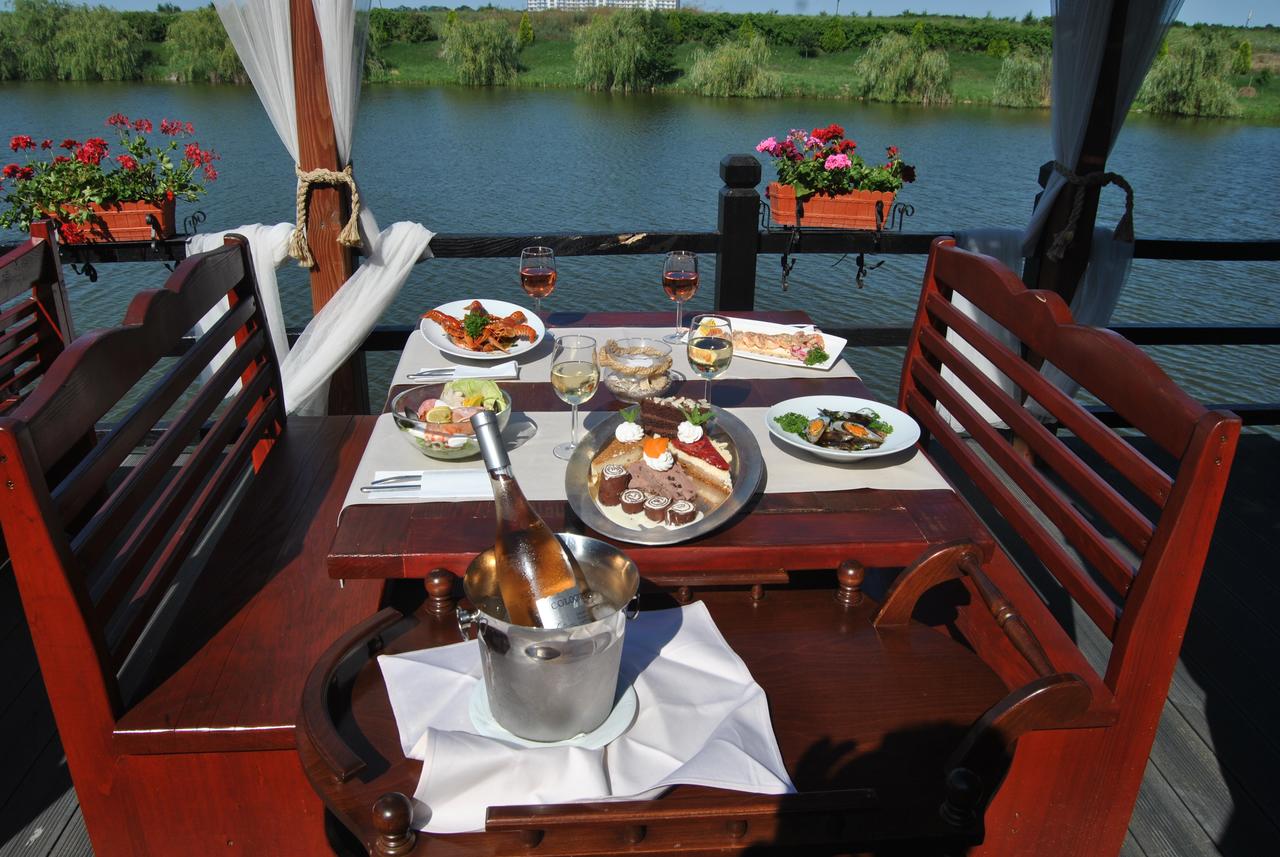 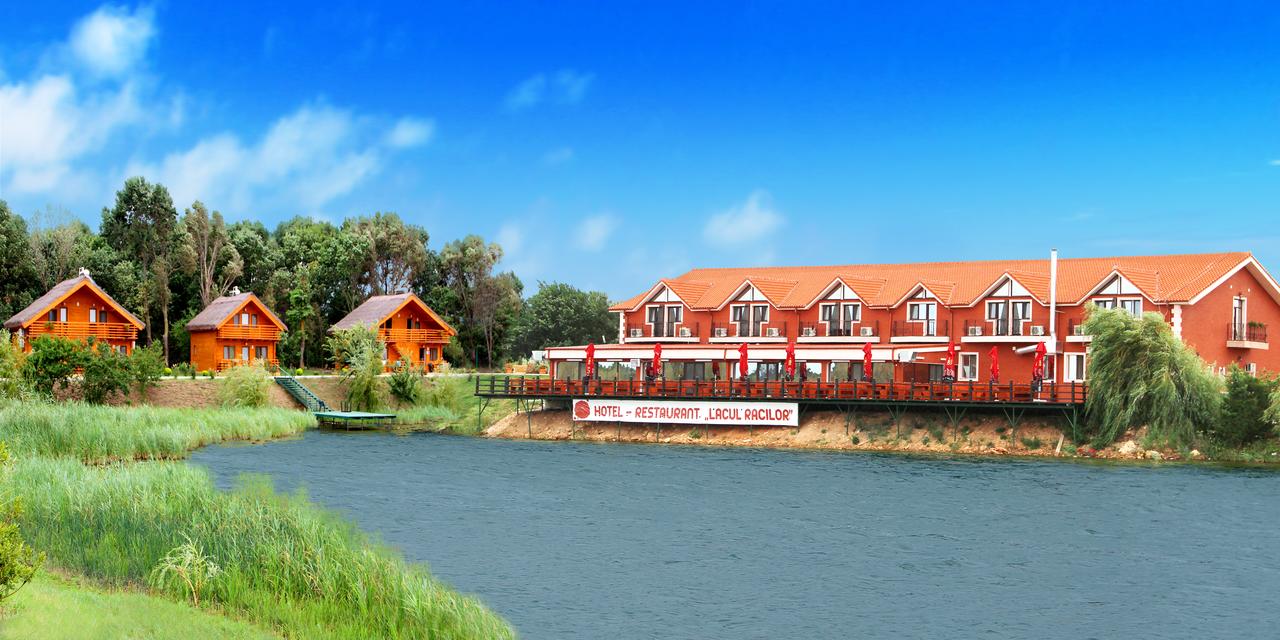 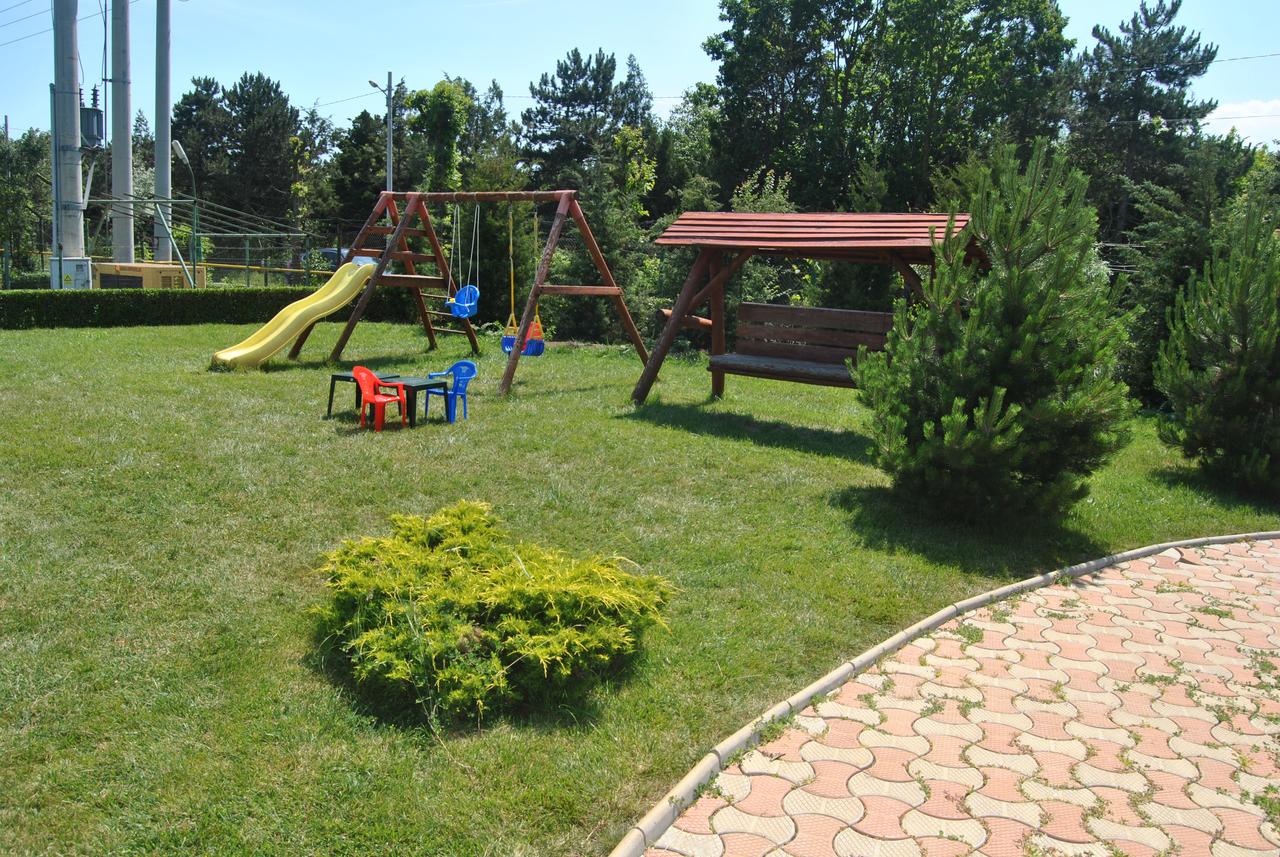 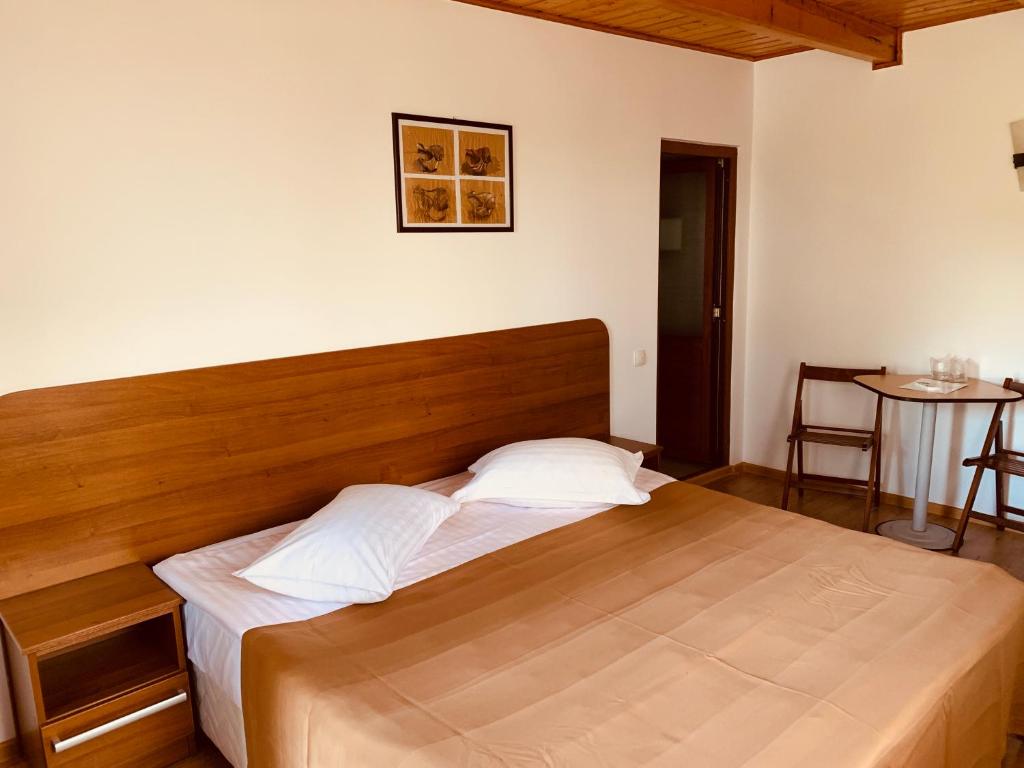 